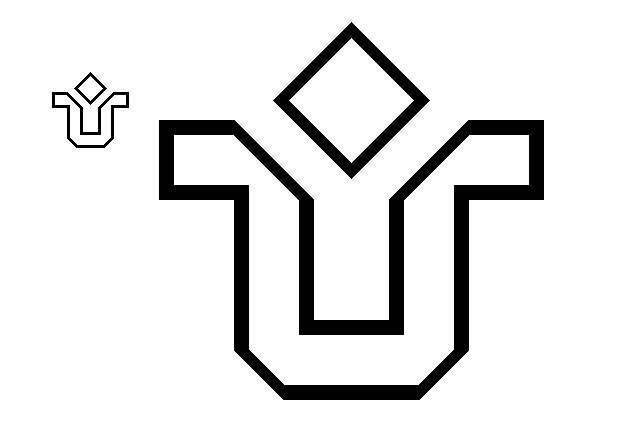 UNIVERSIDADE FEDERAL DO ESTADO DO RIO DE JANEIRO – UNIRIOCentro de Ciências Humanas e Sociais – CCHPrograma de Pós-Graduação em Memória SocialREQUERIMENTO DE INSCRIÇÃO EM DISCIPLINAS PARA ALUNOS DE OUTRAS PÓS-GRADUAÇÕESNome: Nome: Nome: Nome: CPF: CPF: Endereço: Endereço: Endereço: Endereço: Bairro: Bairro: Cidade: Cidade: Cidade: Cidade: CEP: CEP: E-mail: E-mail: E-mail: E-mail: Telefone: Telefone: DADOS DA INSTITUIÇÃO DE ORIGEMDADOS DA INSTITUIÇÃO DE ORIGEMDADOS DA INSTITUIÇÃO DE ORIGEMDADOS DA INSTITUIÇÃO DE ORIGEMDADOS DA INSTITUIÇÃO DE ORIGEMDADOS DA INSTITUIÇÃO DE ORIGEMInstituição: Instituição: Instituição: Instituição: Instituição: Instituição: Programa de Pós-Graduação:Programa de Pós-Graduação:Programa de Pós-Graduação:Programa de Pós-Graduação:Programa de Pós-Graduação:Programa de Pós-Graduação:Mestrado (      )Doutorado (      )Doutorado (      )Matrícula: Matrícula: Matrícula: DADOS DA INSCRIÇÃODADOS DA INSCRIÇÃODADOS DA INSCRIÇÃODADOS DA INSCRIÇÃODADOS DA INSCRIÇÃODADOS DA INSCRIÇÃODisciplina: Disciplina: Disciplina: Disciplina: Disciplina: Disciplina: Código:      Não precisa preencher!Código:      Não precisa preencher!Nº de Créditos: 03Nº de Créditos: 03Nº de Créditos: 03Nº de Créditos: 03Carga Horária: 45 horasCarga Horária: 45 horasDia da semana:Dia da semana:Dia da semana:Horário: Professor: Professor: Professor: Professor: Professor: Professor: NaturezaNaturezaDeclaraçãoOBObrigatóriasEstou ciente de que as informações errôneas, feitas sem observância dos respectivos pré-requisitos e incompatibilidade de horário, provocarão, em qualquer época, o cancelamento automático da matrícula na (s) disciplinas acima.OPOptativasEstou ciente de que as informações errôneas, feitas sem observância dos respectivos pré-requisitos e incompatibilidade de horário, provocarão, em qualquer época, o cancelamento automático da matrícula na (s) disciplinas acima.ELEletivasEstou ciente de que as informações errôneas, feitas sem observância dos respectivos pré-requisitos e incompatibilidade de horário, provocarão, em qualquer época, o cancelamento automático da matrícula na (s) disciplinas acima.DataAssinatura do Aluno